ВЗГЛЯД СОВРЕМЕННОГО СТУДЕНТА НА ПРОБЛЕМЫ ИЗУЧЕНИЯ ИНОСТРАННЫХ ЯЗЫКОВКартамышева Виктория Алексеевна, студент 3 курсаНаучный руководитель Звада Наталья Анатольевна, преподаватель Оскольский политехнический колледж СТИ НИТУ «МИСИС»г. Старый Оскол      Мы изучаем иностранные языкам, начиная с начальной школы, в техникумах, институтах. В общей сложности язык изучается более 10-12 лет. Но дает ли это возможность свободно владеть языком? К сожалению, нет. Контрольные написаны, экзамены сданы, материал с успехом забыт. Но почему столько времени тратится на изучение и при этом нулевые результаты?Мы провели опрос среди студентов разных курсов нашего колледжа и выявили три основных проблемы:1.Низкая мотивация обучающихся.2.Педагоги и студенты сейчас – это уже не просто представители разных поколений и разной культуры. Сегодня проблема в обучении усугубляется еще и тем, что мы и наши преподаватели люди разного сознания, по разному способу получения информации. Преподаватели – «люди книг», студенты – «люди экранов», т.е. у нынешних учеников клиповое сознание. Педагоги зачастую не знают, как работать с представителями «людей экрана» - современными детьми и подростками.3. Благодаря обилию современных гаджетов, предлагающих готовые ответы на все вопросы в любое время, отпала необходимость самостоятельно думать. А зачем? Все можно найти в Интернете и хранить на устройствах внешней памяти (диски, флэшки). В результате, выросло целое поколение с плохо сформированной долговременной памятью. А хорошая долговременная память - обязательное условие для успешного овладения иностранным языком!Разберем каждую из трех проблем более подробно.1. Низкая мотивация в изучении иностранных языков остается главной проблемой на протяжении всей истории обучения студентов неязыковых колледжей и вузов. Зачастую студенты просто не понимают, зачем они изучают иностранный язык, воспринимают его как ненужный предмет. Поэтому я считаю очень актуальной одну из самых первых тем на первом курсе: «Изучение иностранных языков». Надо честно ответить себе на следующий вопрос: «Зачем мне (именно мне, а не вообще всем) нужно знать иностранные языки?» Как известно из курса психологии, самой сильной всегда являлась личная мотивация. Мы решили провести опрос среди студентов 1 курса и выяснить личный мотив в изучении иностранного языка каждого студента. Респондентами стали 129 человек. Выяснилось, что около для 31% студентов личной мотивацией является следующее: «Я хочу путешествовать по миру и общаться с людьми без посредников».12% - «Я хочу жить за границей и создать там семью».46% - «Я хочу работать в международной компании. Что бы там работать, мне необходимо обязательное знание разговорного английского и технического английского».11% - «Я хочу общаться с англоязычными друзьями в сети, слушать песни, смотреть фильмы на английском и понимать их самостоятельно».  Когда цель понятна, то мотивация в изучении языка - не знать язык ради знания языка, а использовать его для достижения своих целей.                             Считается, что мотивация живет менее 100 часов. Чуть больше 4 суток! Поскольку язык изучается длительное время, мотивация может измениться или совсем исчезнуть. Если ее вовремя не подпитывать. Человека мотивируют собственные успехи и достижения. Обязательным фактором является вознаграждение/поощрение за успех. Это могут быть хорошие отметки по предмету, участие в олимпиадах, конкурсах, успехи в живом общении с англоязычными людьми, понимание без словаря и помощи содержания услышанных песен на английском и т.п. Вот тогда студент будет получать удовлетворение/удовольствие от самого процесса изучение иностранного языка. Получать удовольствие от процесса – это базовый психологический принцип успешного результата во время выполнения любого дела. Очень важно все время видеть перед собой главную перспективную цель. На это работает визуализация будущего результата, некое путешествие в будущее. Поэтому так полезно участвовать на уроках в диалогах, полилогах, сценках, мини спектаклях, прокладывать маршруты по картам местности, общаться с иностранными студентами через on-line ресурсы, работать с видео и аудио материалом. Студенты представляют себе, как они уже проходят собеседование в агентстве по трудоустройству, презентуют продукцию своего предприятия, составляют инструкции, путешествуют, сами проводят экскурсии для коллег из-за рубежа и т.д. Положительная личная мотивация живет!2. Пора познакомиться поближе с нашим поколением! Клиповое сознание (или клиповое мышление) получило название от английского глагола clip – «резать». Мир, к сожалению, воспринимается не как логичная и целостная картина, а как набор случайных фрагментов: нарезка коротких новостей, сообщений, обрывков статей, ярких картинок и событий. Это похоже на видеоряд клипа – набор кадров, не связанных по смыслу. Почему появляется клиповое сознание?Это явление нашего времени, и детям от него никуда не деться. Чтение классической литературы развивает последовательное, логическое мышление. Подростки не читают книги и мир воспринимают не через текст, а посредством ярких картинок. Огромный объём информации и скорость её обновления приводят к поверхностному пониманию и быстрому «выветриванию» из памяти. У нынешних детей очень тяжело, а подчас и совсем не формируется долговременная память.Но у каждой медали есть две стороны.Как обучаться подростку с клиповым сознанием?Еще раз напоминаю, что это не особый тип мышления, а всего лишь способ познания. Психологи считают, чтобы избавиться от клипового сознания, достаточно просто развивать интеллект. Для этого наши преподаватели, родители, люди старшего поколения – «люди книг» могут предложить нам свой проверенный и хорошо работающий опыт.Вот основные способы:- чтение классической литературы, в том числе на иностранных языках Начинать чтение серьезных книг нужно с 10-15 минут в день, постепенно увеличивая время. Произведения классиков развивают воображение (ведь в тексте нет готовых зрительных образов) и умение анализировать (осмысляя образы и поступки героев). Полезно пересказывать прочитанное, желательно письменно. Да-да, оказывается, что «старые добрые» изложения и сочинения – наилучший способ. Главное, развивается память, логическое мышление.- «метод парадоксов» Студенты с пассивным мышлением слепо верят любой информации. Если же преподаватель преподносит нам факты в виде парадокса, то есть двух противоречащих друг другу заявлений, мы поневоле задумываемся, начинаем рассуждать, искать объяснение услышанному. Осмысливание уменьшает потребительское отношение к информации, учит критически оценивать факты. Конечно, пытаться устраивать дома «дни без информации», когда вся семья отказывается от использования каких- либо гаджетов. Полезно провести это время на свежем воздухе. В процессе прогулки по парку или лесу сами будут всплывать стихи, иностранные слова и т.п. Оживет память!     3.  Теперь настало время вооружиться знаниями о свойствах нашей памяти. Без нее никуда. Чем лучше у человека память, тем легче он обучается. Но, очень часто так бывает в иностранном языке — запомнил слово (два, три, шесть) и всё вроде хорошо, но прошло пару часов и, о боже, ничего в голове нет. Куда-то всё улетучилось!Это так работает механизм забывания. Оказывается, мы забываем тоже по определенной схеме, не просто так. Немецкий ученый Герман Эббингауз много лет исследовал механизмы памяти и, проделав множество экспериментов, вывел «Кривую забывания» или «Кривую Эббингауза». В 1885 году ученый опубликовал известную монографию «Über das Gedächtnis» (“О памяти”). Это были первые систематические исследования свойств памяти. В результате этих опытов оказалось, что больше всего информации забывается сразу же в первые часы после запоминания, а не спустя длительное время, как считалось до этого.Выяснилось, что через 20 минут после запоминания забывается 40% информации, а через час – больше 50%,  через день – 70%. Спустя же месяц кривая забывания настолько замедляется, что становится практически горизонтальной.
Как не забывать слова и запомнить надолго?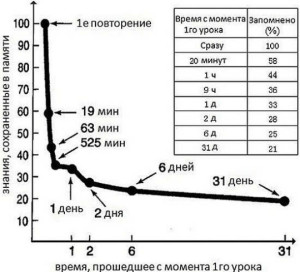 На основе своего открытия Эббингауз предложил методику запоминания «Запомнить надолго». Эта методика подходит для любой информации и данных — от бессмысленных слогов до текстов на иностранном языке и произведений писателей. Чтобы не забывать слова и запомнить прочно и надолго, нужно соблюдать следующие правила:Сразу после прочтения материала необходимо повторить его первый раз.Через 20 минут после первого раза следует сделать второе повторение.Через 8 часов после второго раза — третье повторение.Через сутки после третьего повторения материал повторяют четвертый раз.Ну, а для того, чтобы запомнить совсем надолго, нужно повторить еще через 2-3 недели и через 2-3 месяца.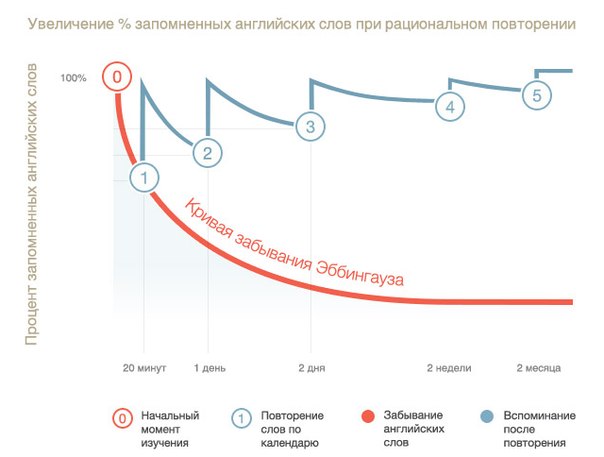 Этот метод интервального повторения позволяет запомнить намного больше нужного материала.Оптимальная нагрузкаПервым принципом максимально эффективного обучения является оптимальная нагрузка. Наиболее подходящим, можно считать вариант, когда вы уделяете процессу обучения не более 30 минут в день. Но, зачастую это время расходуется на проверку домашних заданий, ответы на вопросы и прочие необходимые, но скучные для студента вещи. Перенесите этот этап в завершающую часть занятия.ПрактикаМотивация и грамотные нагрузки, это еще далеко не все, помимо этого вам нужна еще и практика. Бывает так, что мы долго что-то изучаем, но в подходящий момент не можем вспомнить значения слова. Все потому, что мы долго им не пользовались! Всю ненужную, неиспользуемую нами информацию, мозг попросту отправляет в архив. Попытайтесь провести весь день, делая все тоже что и каждый день, но на английском языке. Вы откроете для себя абсолютно новый мир. В нашем учебном заведении каждый год обучаются иностранные студенты из стран Ближнего Востока и Африки. Все они говорят на английском языке. Для нас русскоязычных студентов это замечательная возможность попрактиковать свой английский, познакомиться с другой культурой.Погружение в языковую среду – довольно важный этап. Многие считают, что проще всего изучать английский тем, кто постоянно находится в англоязычной среде и по большей степени это верно. Но как быть тем, кто живет исключительно в русскоязычной?Я считаю, что студенты смогут отлично овладеть английским даже не выходя из дома если будут следовать простым советам. Главное, чтобы им нравилась та среда, в которую они захотят погрузиться. Наибольшее погружение даст тема, которая нам максимально близка.Вот такими могут быть мои советы студентам по успешному погружению в языковую среду:Если вы учите английский исключительно для работы, то смотрите материалы в вашей сфере, если же для себя, попробуйте смотреть зарубежные фильмы и сериалы в оригинальной озвучке. Неплохим вариантом является просмотр роликов англоязычных блоггеров. Погружение должно быть максимально привязанным к контексту вашей жизни.Еще одним несомненным плюсом погружения является правильное, живое произношение. Лучше изначально окунуться в восприятие речи с правильным грамотным произношением, чем потом долго себя переучивать. Найдите в Интернете англоязычного партнера по общению, т.к. языковых клубов живого общения у нас пока нет. Общайтесь каждый день 15-20 минут, обсуждайте любые темы. И не бойтесь ошибаться! Через некоторое время, ваше произношение так же сможет максимально приблизиться к оригиналу, а не к произношению с типичным русским акцентом. Но не судите себя строго за произношение. Поверьте, каждый язык имеет сотни диалектов и особенностей произношения. Посмотрите на Россию: люди в Санкт-Петербурге, Москве и Вологде говорят совершенно по-разному. Хотя это все Русский язык.Правильное повторение. Регулярные действия. Самостоятельная работа.Повторение – это очень эффективный метод обучения. Правильное повторение помогает сохранять в долгосрочной памяти практически в 4-5 раз больше новой информации. Пожалуй, это единственный подтвержденный научными исследованиями метод получения подобного результата.Наше учебное расписание предусматривает 1 или 2 пары занятий по 90 минут в неделю. Если студенты не будут самостоятельно заниматься 20-30 минут каждый день, то хорошо освоить язык попросту невозможно. Многие педагоги и лингвисты сходятся во мнении, что 1 занятия в день в течении года, будет вполне достаточно чтобы свободно понимать и говорить на английском языке. При такой частоте повторений, наш мозг получает достаточно информации, а это уже способствует формированию мышления на английском языке. СистематизацияПравило систематизации заключается в подборе наиболее оптимального графика занятий, цели обучения, подхода, а также инструментов, то есть учебников, аудио-уроков и словарей.Используйте сервисы и платформы для всесторонней помощи в процессе изучения английского языка. Кроме материалов платформы позволяют отслеживать динамику обучения, общаться с единомышленниками, погружаться в языковую среду еще больше и многое другое.Вывод    Предлагаю тут же применить повторение и систематизацию полученной информации:Конечно, вы знаете, что нужно избегать различных перегрузок мозга. То есть необходимо занимать первые 20-30 минут занятий для самого важного материала.Если фиксировать ежедневные победы, то буквально через несколько недель вы почувствуете невероятный подъем и уверенность в себе.Нужно максимально сильно окружить себя англоязычной средой. Применяйте  просмотры фильмов и сериалов, прослушивание песен в оригинальной озвучке, чтение англоязычных статей, книг и т.д. Даже такой простой шаг как поменять язык меню своих гаджетов на английский будет погружать вас в языковую среду. Правильное повторение позволяет сохранить в долгосрочной памяти в четыре раза больше информации, при этом заниматься вы будете в несколько раз меньше чем обычно.Регулярные действия. Именно это правило определяет, достигнете вы тех или иных показателей в будущем или нет. Необходимо регулярное повторение, чтобы сделать ваши навыки гораздо более устойчивыми.И конечно, систематизация в изучении языка.Плюсы клипового сознания.Минусы клипового сознания.-развитие многозадачности. Современный школьник или студент может одновременно слушать преподавателя, переписываться с друзьями в мессенджере, листать новости в телефоне и параллельно общаться с сидящими рядом одноклассниками.- защита от информационной перегрузки.  Способность не зацикливаться на полученных данных избавляет мозг от перегрузки в век информационного бума. -неспособность сосредоточить-ся. Обладатель клипового сознания не может долго концентрироваться на чем-то одном, тщательно анализировать ситуацию, ведь полученная информация тут же сменяется новой. Отсутствие последовательности и внимательной оценки мешает принять правильное решение. - снижение успеваемости. Учащиеся быстро забывают пройденный материал. Они мало читают и не понимают смысла текста, тем более на иностранном языке.Список литературы3. Гальскова, Н.Д. Современная методика обучения иностранным языкам [Текст]: пособие для учителей / Н.Д. Гальскова. - 2-е изд., перераб. и доп. - М.: АРКТИ, 2015. - 192с. Головко, Е.А. Инфокоммуникационые технологии как средство моделирования социокультурного пространства изучения иностранного языка [Текст] / Е.А. Головко // Иностранные языки в школе: научно-методический журнал. 2013. - №8. - С.60 - 66.Традиции и инновации в методике обучения иностранным языкам [Текст]: учебное пособие для студентов и учителей / М.К. Колкова; под. ред. М.К. Колковой. - СПб.: КАРО, 2016. - 288с. Щукин, А.Н. Обучение иностранным языкам: Теория и Практика [Текст]: учебное пособие для преподавателей и студентов / А.Н. Щукин. - 2-е изд., испр. и доп. - М.: Филоматис, 2016. - 480с.Эббингауз Г., «О памяти» (нем. Über das Gedächtnis): монография/ Г.Эббингауз ISBN:5-15-000935-0; язык – русский М.: АСТ, 1998. – 544с.